LCLS2 Bend Magnet 0.788D11.50 Alignment Engineering GroupL204527SN 32January 11, 2018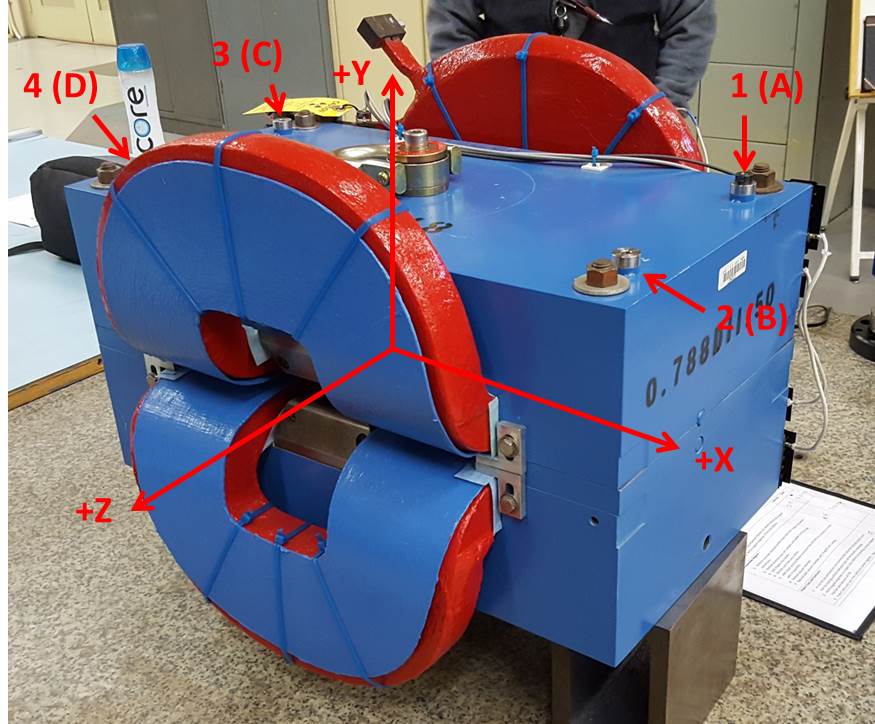 Numbered tooling balls are a 1 inch offset, lettered tooling balls are a 0.3125 inch offset.  All units are inches.  Coordinates are to the Mechanical Center of the Poles.Pole gap = 0.799 inches at origin (0,0,0).Tooling BallZ (in)X (in)Y (in)TBA-3.5319.4996.219TBB3.4759.5706.219TBC-3.501-9.5246.219TBD3.524-9.4976.218TB1-3.5329.4996.907TB23.4749.5696.907TB3-3.503-9.5256.907TB43.521-9.5006.931